سلسلة من الورش التدريبية في مجال محور الأبحاث العلمية بكلية التربية بالدلم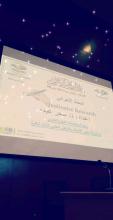 سلسلة من الورش التدريبية في مجال محور الأبحاث العلميةنظمت وحدة العمل الطلابي تحت اشراف الاستاذة/ هند ال محسن وبالتعاون مع نادي البحث العلمي اليوم الأربعاء الموافق :٥/١٠ /١٤٤٠هـ في مسرح الكلية سلسلة من الورش التدريبية في مجال محور الأبحاث العلمية وذلك ضمن البرنامج التدريبي (القمة هدفنا والجودة غايتنا) لتهيئة طالبات الملتقى العلمي الثالث باشراف ا.شريفة الميموني- مشرفة المؤتمر العلمي الثالث.حيث بدأ بورشة (التميز في اختيار مشروعك البحثي) للدكتورة/سحر عبد الرحيم من الساعة ٨-٩ تلا ذلك ورشة عمل بعنوان (كيف تكتبين بحثاً علمياً؟) قدمتها الدكتورة/منى طه  ثم ورشة عمل بعنوان (البحث الإجرائي) للدكتورة/سحر عبده واختتم البرنامج بورشة بعنوان (مهارات في البحث العلمي) للاستاذة: سماح المولدحضر هذه الورش مجموعة من الطالبات المهتمات بمجال البحث العلمي والمشاركات بمحور الابحاث،تخلل البرنامج استراحة قصيرة للضيافة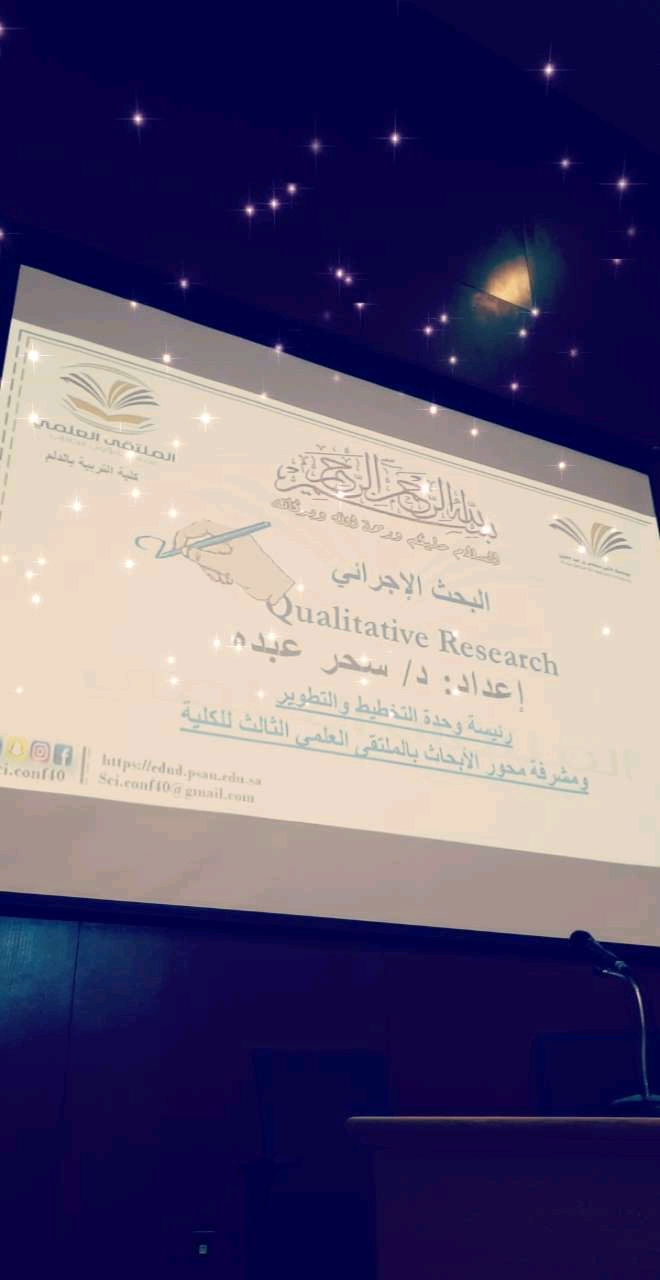 .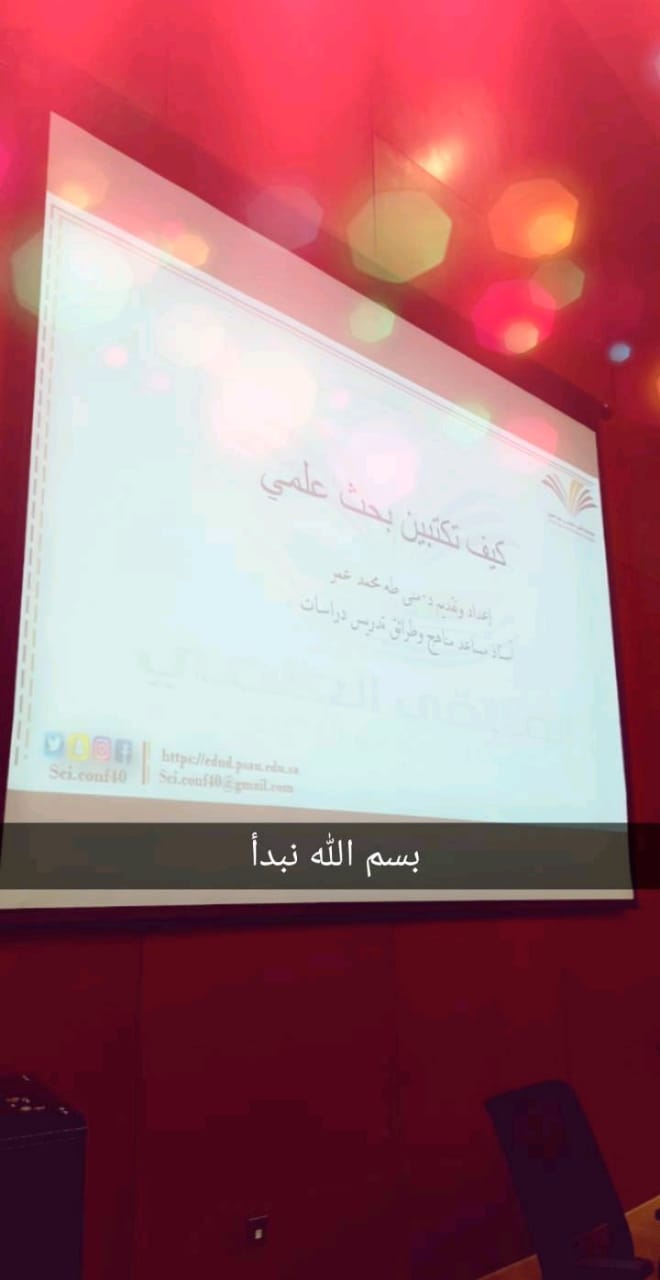 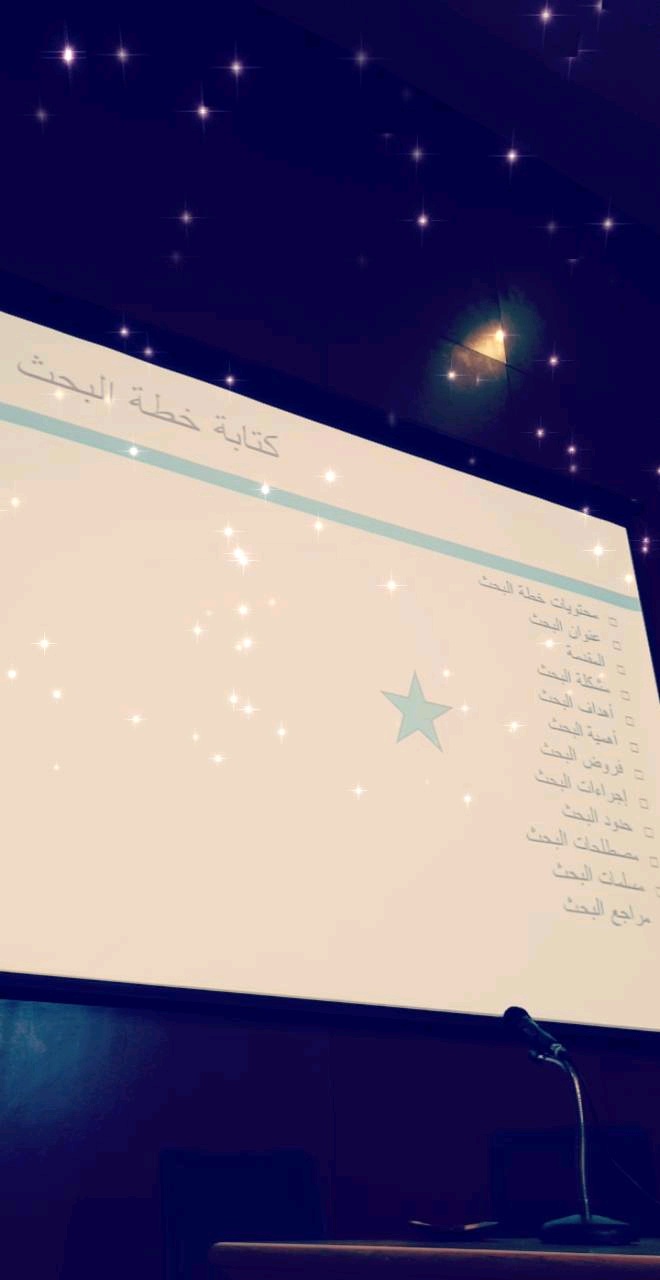 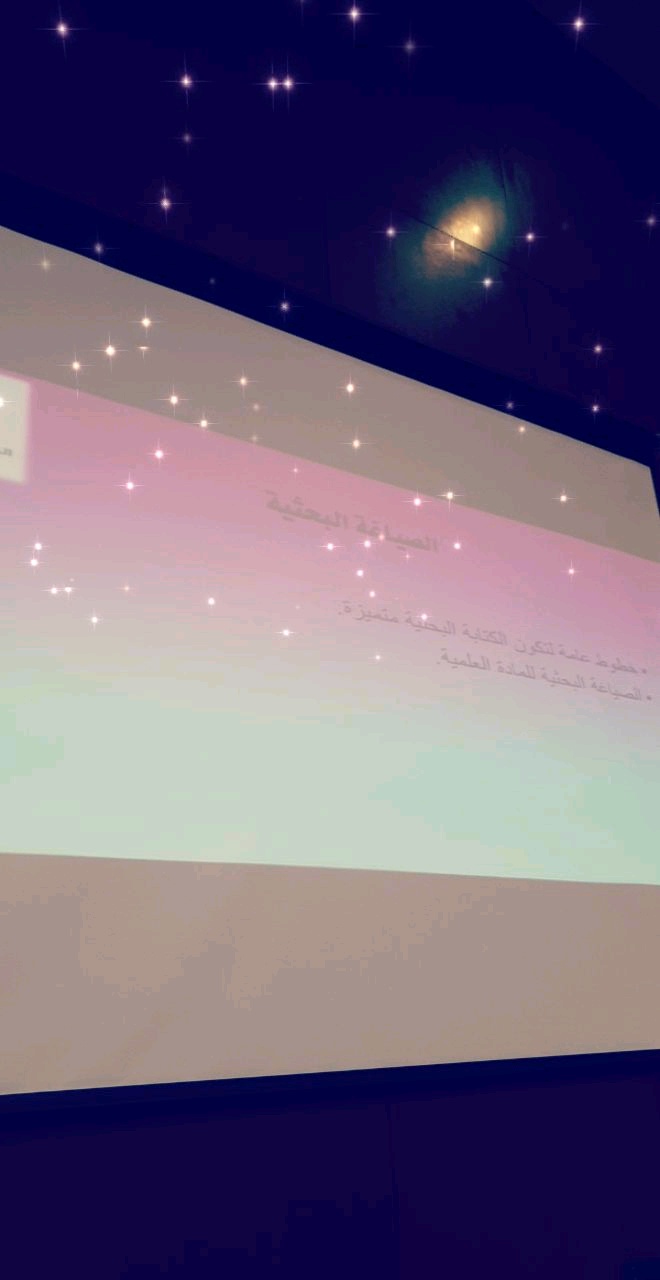 